ОБЩЕРОССИЙСКИЙ ПРОФСОЮЗ ОБРАЗОВАНИЯСВЕРДЛОВСКАЯ ОБЛАСТНАЯ ОРГАНИЗАЦИЯОбзор СМИ с 10.02.2020 по 17.02.2020В ГД назвали дату рассмотрения проекта о преподавании старшекурсников10 февраля 2020Госдума планирует рассмотреть поправки о допуске студентов старших курсов к преподаванию в школах во втором чтении 20 февраля, сообщила координатор партпроекта единороссов "Новая школа", член президиума Генсовета партии, депутат Госдумы Алена Аршинова.Депутат добавила, что профильный комитет Госдумы планирует закончить работу над законопроектом в весеннюю сессию, поэтому уже нынешние студенты старших курсов смогут воспользоваться правом преподавать в школах.https://ria.ru/20200210/1564522167.htmlСредняя зарплата учителя по итогам прошлого года составила 41 тысячу рублей10 февраля 2020Росстат опубликовал данные о средней зарплате педагогов по итогам 2019 года. В целом по стране она составила 41 116 рублей. Свыше 100 тысяч рублей получают в среднем педагоги на Чукотке, больше 90 тысяч – на Ямале и в Москве. Самые низкие зарплаты по-прежнему на Кавказе, где в четырех республиках педагоги зарабатывают меньше 23 тысяч рублей в месяц.На Урале максимум средней зарплаты – в Ямало-Ненецком автономном округе (94 254 руб.). Минимум – в Курганской области (26 886 руб.).http://www.ug.ru/news/29920В Минпросвещения рассказали о выплатах за классное руководство10 февраля 2020 Более 170 миллиардов рублей предполагается потратить за три года на выплаты за классное руководство, сообщили в пресс-службе Минпросвещения.Отмечается, что министерство в настоящее время ведет работу над тем, чтобы выплаты классным руководителям начались уже с сентября нынешнего года.https://ria.ru/20200210/1564509075.htmlС 16 февраля 2020 года вступит в силу новый порядок формирования федерального перечня учебников11 февраля 2020По информации, предоставленной пресс-службой Минпросвещения РФ, накануне в ведомстве прошло заседание Научно-методического совета по учебникам, на котором обсуждался новый Порядок формирования федерального перечня учебников (ФПУ), зарегистрированный в Минюсте 4 февраля текущего года.В министерстве сообщают, что новый Порядок, который вступит в силу уже 16 февраля 2020 года, нацелен на повышение ответственности издателей и рецензентов учебной литературы. Данный документ закрепляет процедуру госэкспертизы учебников, проведение которой будет осуществляться не самими издательствами, а за федеральный счёт.https://fulledu.ru/news/5624_fevralya-2020-goda-vstupit-silu.htmlВ Москве представили всероссийский антибуллинговый проект "Каждый важен"12 февраля 2020Команда Центра толерантности Еврейского музея 12 февраля провела концепт-презентацию антибуллингового проекта "Каждый важен". Программа рассчитана на педагогов, школьников и родителей. Ее варианты отличаются методикой и задачами, но цель у всех занятий одна – предупреждение конфликтов и травли в школе.18 февраля стартуют тренинги для учителей, они рассчитаны на шесть недель. По итогам занятий педагоги получат сертификаты о прохождении курсов превышения квалификации и смогут применять профилактические методики буллинга во время своих занятий.http://www.ug.ru/news/29939Участники круглого стола в "Учительской газете" обсудили шаги к разработке закона о статусе педагога13  февраля 202013 февраля в редакции "Учительской газеты" прошел круглый стол с экспертами на тему "Защита учителя: от дискуссий к действиям". Его участники обсудили важность повышения социальной значимости педагогического труда в свете разработки федерального закона "О статусе педагога".Предложение "Учительской газеты" поддержали профильный комитет Госдумы и Общероссийский профсоюз образования. http://www.ug.ru/news/29948Спорам по экспертизе учебников подведен итог14  февраля 2020Приказ Министерства просвещения РФ об утверждении новой экспертизы учебников зарегистрирован Министерством юстиции и вступил в силу. Документ определяет, что всю власть над экспертизой теперь берет Минпросвещения РФ. Именно оно вправе назначить свои подведомственные организации на техническое обеспечение и сам процесс экспертизы, включая и подбор экспертов. А окончательное решение о включении того или иного учебника в федеральный перечень будет принимать подконтрольный чиновникам Научно-методический совет по учебникам.https://vogazeta.ru/articles/2020/2/14/schoolbook/11598-sporam_po_ekspertize_uchebnikov_podveden_itogСвердловский областной комитет Общероссийского Профсоюза образования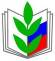 